令和元年６月吉日愛知県支部 平成３１年度年次大会・特別講演会のご案内公益社団法人日本技術士会中部本部愛知県支部日ごろ、日本技術士会愛知県支部の活動にご協力いただき、ありがとうございます。愛知県支部の年次大会と、特別講演会のご案内です。渡邉好啓 日本技術士会中部本部長が、特別講演をされます。タイトルは｢技術士は技術の専門家として活動する気構えを持とう！｣です。渡邉本部長からの、技術士仲間へのバトンパス。長年の技術士としての仕事と技術士会活動から紡がれたメッセージです。技術士に大切なものを、改めて自分ごととして考える、きっかけにしていただければと存じます。万障お繰り合わせの上、ご参加賜りますようお願い申し上げます。１．開催日、時間：令和元年6月15日（土）年次大会　　13:30～14:45特別講演会　15:00～16:45
２．会場：中部大学名古屋キャンパス　6階大ホール 　　　　　　　　（名古屋市中区千代田5-14-22　ＪＲ中央線　鶴舞駅 名大病院出口すぐ） ３．特別講演：「技術士は技術の専門家として活動する気構えを持とう！｣　渡邉好啓（日本技術士会中部本部長）４．会費特別講演：正会員・準会員　1,000円　非会員　2,000円　学生　無料交流会：3,500円（予定）（正会員・準会員、非会員、学生）　❐ 詳細は愛知県支部ＨＰ参照　　http://chubu-ipej.sakura.ne.jp/aichi/index.html５．本講演会は、「日本技術士会のCPD」または「建設系CPD協議会」に1時間45分として登録が可能です。６．申込先　 日本技術士会HP　https://www.engineer.or.jp/　　　　CPD行事等予定表（会員）のWEB申込欄をワンクリックしてお申込み下さい。　　　　申し込みができない場合は、愛知県支部【日本技術士会　中部本部内】        FAX：052-533-1305　または　e-mail：g-chubu@asahi-net.email.ne.jpにお願いします。連絡先日本技術士会　中部本部　愛知県支部FAX：052-533-1305　または　e-mail：g-chubu@asahi-net.email.ne.jp　※下記内容を6月11日までにご連絡下さい。（なお、該当項目については、□→■として下さい。）❐会場中部大学　名古屋キャンパス住所： 〒460-0012 愛知県名古屋市中区千代田5-14-22❐公共交通機関ご利用の場合JR中央本線「鶴舞」駅名大病院口（北口）下車すぐ地下鉄「鶴舞」駅下車北へ約100メートルお車のご利用駐車場はございませんので公共交通機関をご利用ください。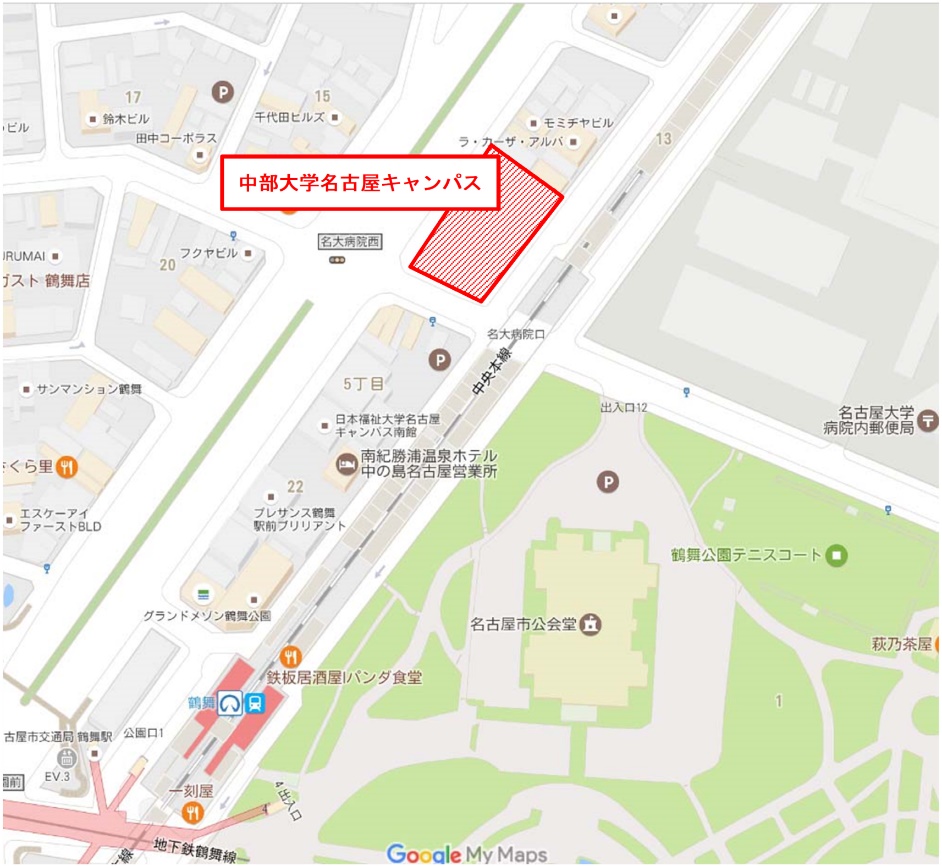 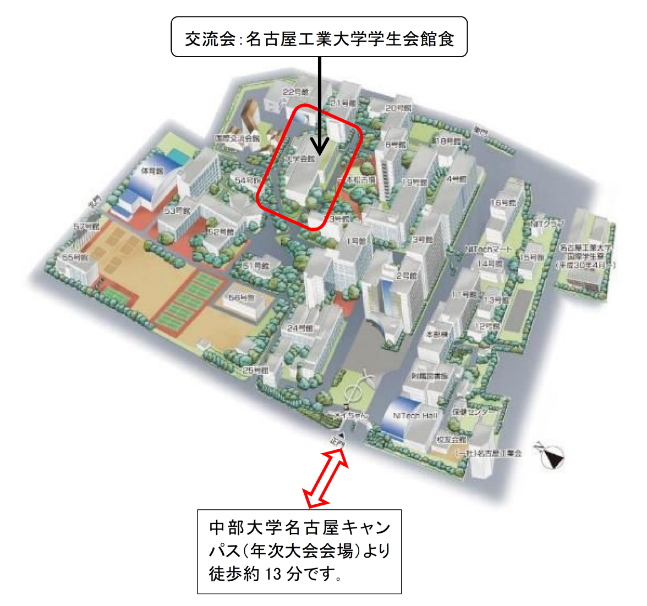 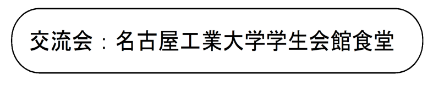 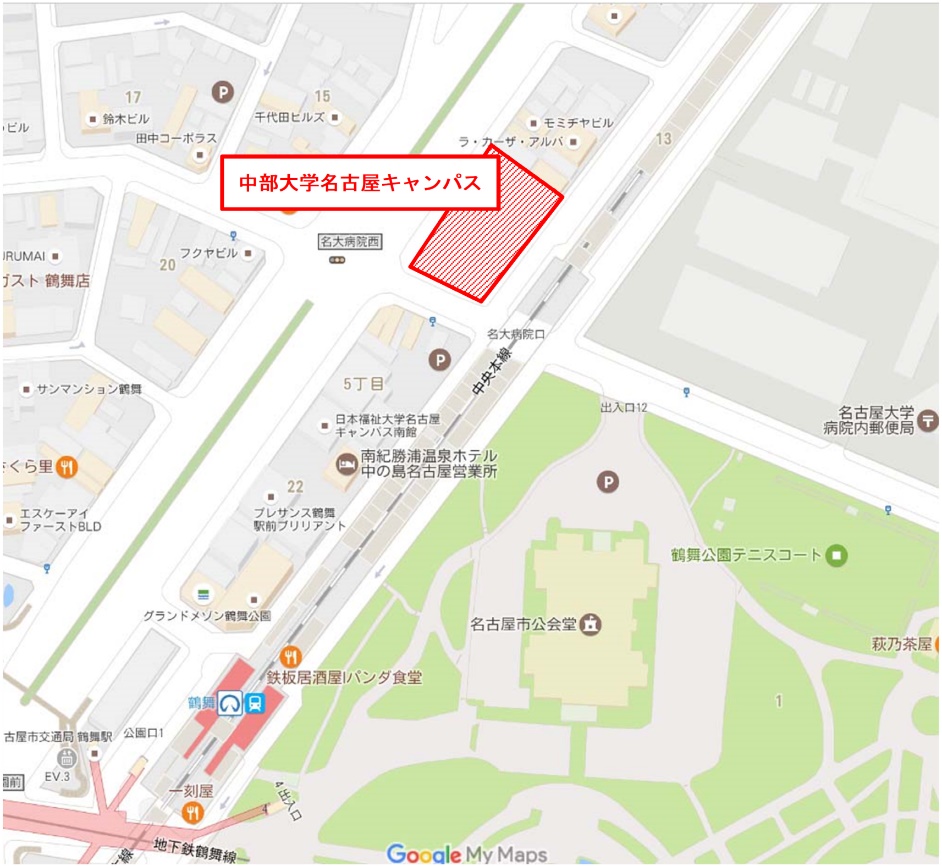 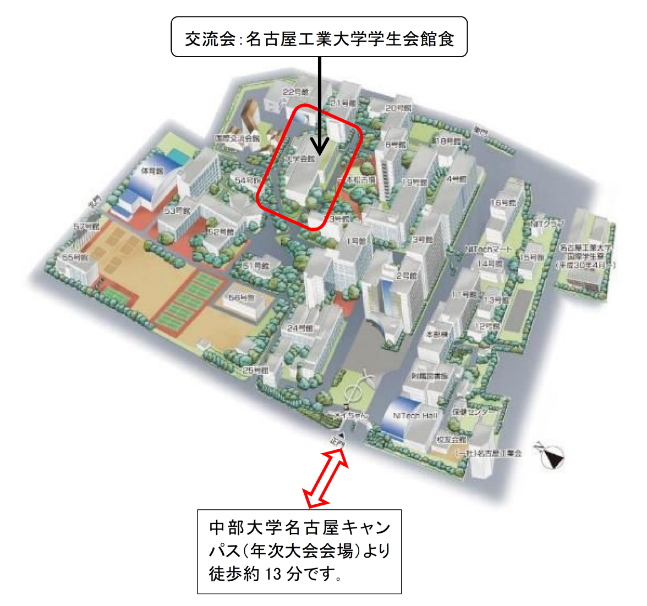 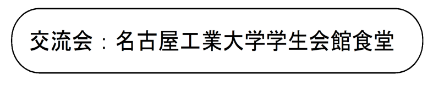 氏名　　　　　　　　　　　　　　　　　　　　　　　　　　　（　□正会員・準会員　　□非会員　　□学生　）氏名　　　　　　　　　　　　　　　　　　　　　　　　　　　（　□正会員・準会員　　□非会員　　□学生　）氏名　　　　　　　　　　　　　　　　　　　　　　　　　　　（　□正会員・準会員　　□非会員　　□学生　）□技術士　□技術士補　（部門　　　　　　　　　　）　□非技術士　□学生□技術士　□技術士補　（部門　　　　　　　　　　）　□非技術士　□学生□技術士　□技術士補　（部門　　　　　　　　　　）　□非技術士　□学生年次大会特別講演会□ 出席する　・　□ 出席しない□ 出席する　・　□ 出席しない交流会□ 出席する　・　□ 出席しない□ 出席する　・　□ 出席しない連絡先（電話番号・メールアドレス等）連絡先（電話番号・メールアドレス等）